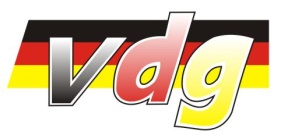 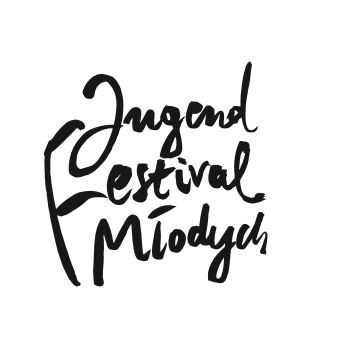 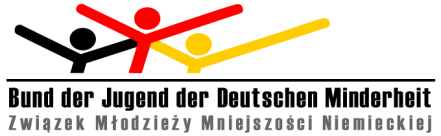 ZGŁOSZENIEZgłaszam swój udział w warsztatach graficznych „Murale”, które przeprowadzone zostaną w ramach JugendFestivalMłodych, dnia 23.09.2017 w domExpo w godzinach 16.30 – 18.00Imię, nazwisko ………………………………………………..Wiek 	          …………………………………………………e-mail:	          …………………………………………………Tel.:	          ……………………………………………………………………..                                                                                       .............…………..       data                                                                                                                 podpis                                                                                                                                                                                              Poprzez warsztaty graffiti, uczestnicy mają okazję dowiedzieć się czym jest sztuka ulicy, opanować podstawową technikę graffiti oraz samemu spróbować swoich sił i możliwości w malowaniu farbami, sprayami pod nadzorem profesjonalnych artystów z tej dziedziny. ZGODA OPIEKUNÓW PRAWNYCH NA UTRWALANIE I ROZPOWSZECHNIANIE WIZERUNKU DZIECKAJa………………………………………………………………………………………………..wyrażam zgodę na:1. utrwalanie 					            TAK 		NIE 2. rozpowszechnianie/upublicznianie 		TAK		NIE przez  Związek Niemieckich Stowarzyszeń Społeczno-Kulturalnych w Polscew prasie, ulotkach, na stronach internetowych, itp.wizerunku w celach związanych z przygotowaniem sprawozdań i relacji z JugendfestivalMłodychCel rozpowszechniania: informacja o projekcieAdministratorem danych jest Związek Niemieckich Stowarzyszeń Społeczno-Kulturalnych w PolsceWyrażenie zgody jest dobrowolne. Osoba, której dane dotyczą, ma prawo dostępu do treści danych i prawo ich poprawiania. Do publikacji będą wybierane utwory nie przedstawiające osób w sytuacjach i naruszających ich dobra osobiste. Ponadto uprzejmie informujemy, iż w szczególnych przypadkach usprawiedliwionych realizacją zadań statutowych, jeżeli nie dochodzi do rozpowszechniania wizerunku w Internecie, zgoda nie jest wymagana. W przypadkach rozpowszechniania wizerunku w Internecie zgoda nie jest wymagana, jeżeli osoba stanowi szczegół większej całości, krajobrazu lub uczestniczy w publicznej imprezie. Podstawy prawne: Art. 23 ustawy z dnia 29 sierpnia 1997 r. o ochronie danych osobowych (Dz.U. 2014.1182 ze zm.) Art. 81 ustawy z dnia 4 lutego 1994 r. o prawie autorskim i prawach pokrewnych (Dz.U. 2006.90.631 ze zm.)..................................................................      (czytelny podpis)Skany zgłoszeń (obydwu stron) prosimy przesłać do 20.09.2017 drogą mailową, na adres monika.wittek@vdg.pl  lub beata.sordon@vdg.pl. Fax 77/454 78 78,  liczba miejsc ograniczona. 